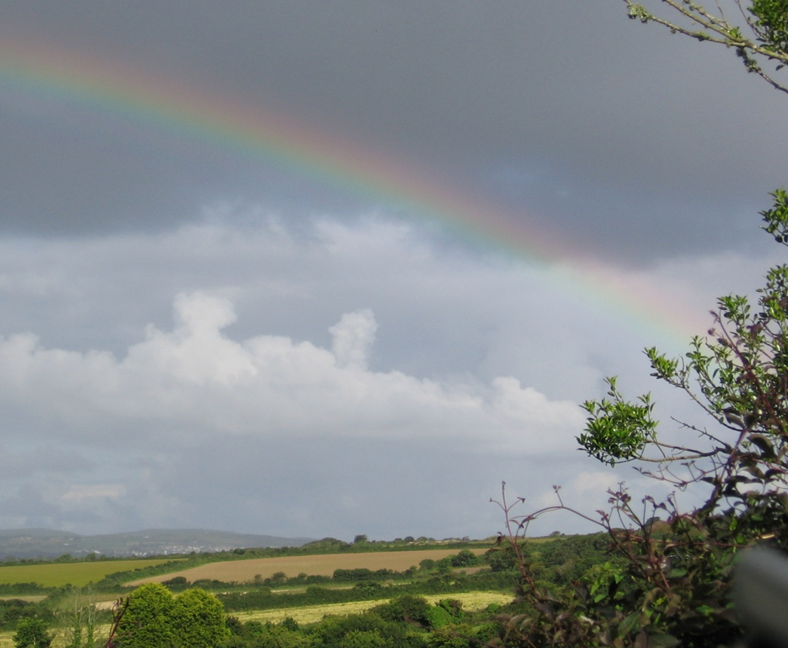 ANNUAL SALE & COFFEE MORNINGA MOST SOCIABLE & FRIENDLY COUPLE OF HOURS!HALL FOR GWINEARSATURDAY 16th MAY 201510 am to 12 noonREFRESHMENTS - HOME PRODUCEWHITE ELEPHANT - BOOKS - RAFFLEPLEASE JOIN US FOR THIS IMPORTANT OCCASION TO RAISE FUNDS TO SUPPORT THE UPKEEP OF OUR FOOTPATHS AND BRIDLEWAYSCONTACT:    Geoff Webster - Phone 01736 851173 - Mobile 07980 198023